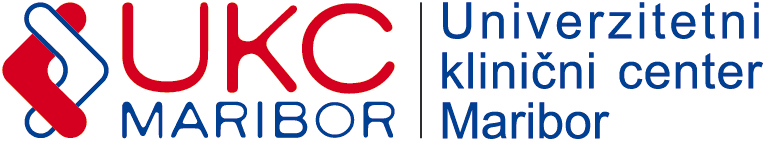 Številka: 422-E-PL-16-20DDatum: 18.05.2020POVPRAŠEVANJESpoštovani!Vabimo vas k oddaji ponudbe za: »NABAVO PVC ZABOJNIKOV «.Predmet naročila za oddajo ponudbe je podrobneje specificiran v specifikaciji zahtev naročnika.Rok za sprejem ponudb: 19.05. 2019 do 12.00 ure.Merilo za izbor: najnižja končna vrednost ponudbe v EUR brez DDV.Pri oblikovanju cene upoštevajte:Plačilo: 60 dni od prejema pravilno izstavljenega računa;dostava: UKC Maribor; popuste in rabate;davek na dodano vrednost (izkazati je potrebno stopnjo in znesek DDV);morebitne druge stroške.Ponudbo pošljite na e-poštni naslov:peter.leskovar@ukc-mb.siPriloga:Specifikacija zahtev naročnika:ZABOJNIK PVC 150/235/125 MM (kot napr. ALLIT št.3)              10 kosZABOJNIK PVC 102/215/75 MM (kot npr. ALLIT št.2L)                20 kosZABOJNIK PVC 102/160/75 MM (kot npr. ALLIT št.2)                  20 kosSLUŽBA ZA NABAVO OPREME, MATERIALA IN STORITEVOddelek nabave nezdravstvenega materiala in storitevPeter Leskovar